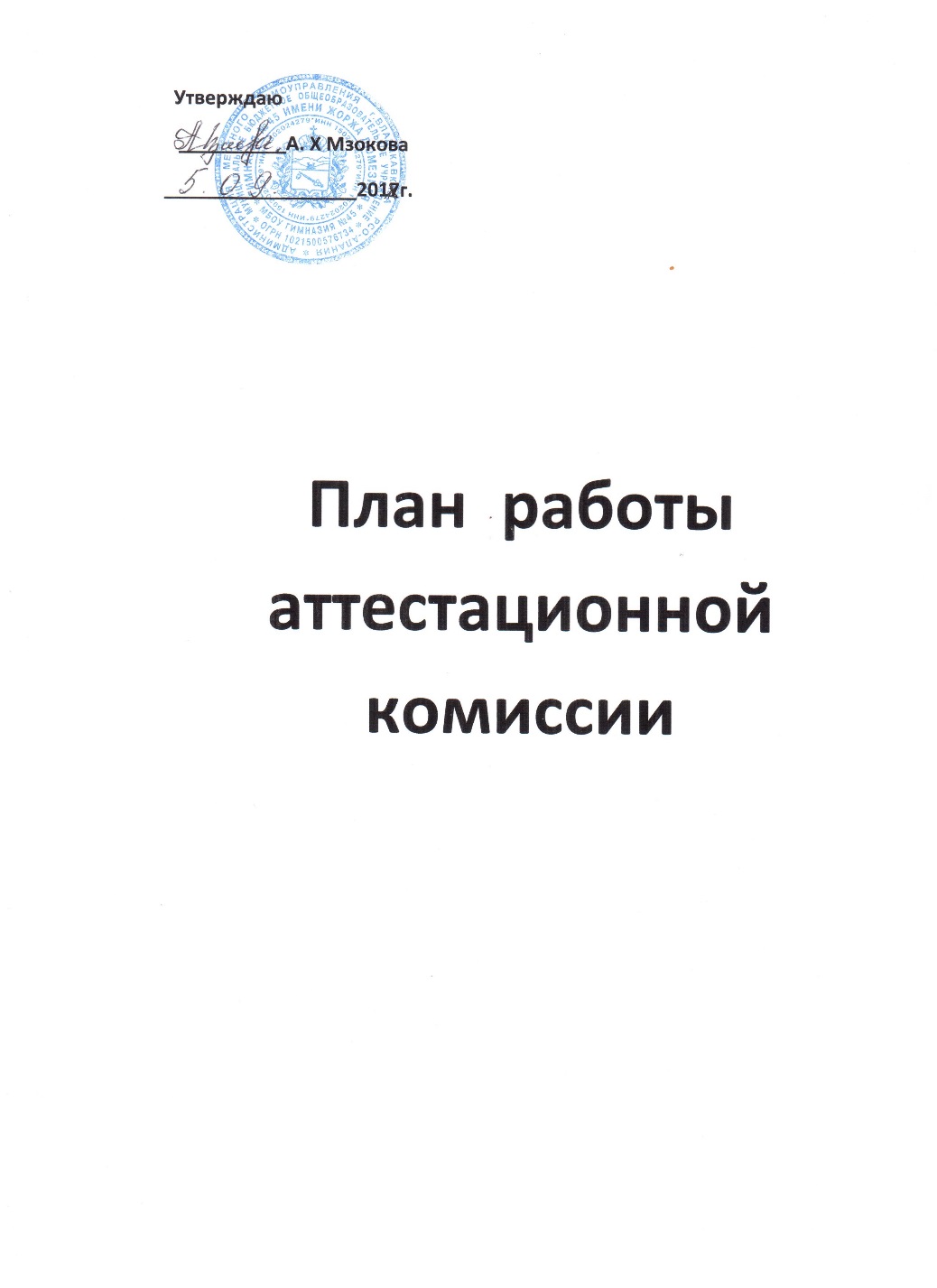 ПЛАН РАБОТЫ аттестационной комиссии  на  2018-2019  УЧЕБНЫЙ ГОДПЛАН РАБОТЫ аттестационной комиссии  на  2018-2019  УЧЕБНЫЙ ГОДПЛАН РАБОТЫ аттестационной комиссии  на  2018-2019  УЧЕБНЫЙ ГОДПЛАН РАБОТЫ аттестационной комиссии  на  2018-2019  УЧЕБНЫЙ ГОДПЛАН РАБОТЫ аттестационной комиссии  на  2018-2019  УЧЕБНЫЙ ГОДПЛАН РАБОТЫ аттестационной комиссии  на  2018-2019  УЧЕБНЫЙ ГОДПЛАН РАБОТЫ аттестационной комиссии  на  2018-2019  УЧЕБНЫЙ ГОДПЛАН РАБОТЫ аттестационной комиссии  на  2018-2019  УЧЕБНЫЙ ГОДПЛАН РАБОТЫ аттестационной комиссии  на  2018-2019  УЧЕБНЫЙ ГОДПЛАН РАБОТЫ аттестационной комиссии  на  2018-2019  УЧЕБНЫЙ ГОДПЛАН РАБОТЫ аттестационной комиссии  на  2018-2019  УЧЕБНЫЙ ГОДПЛАН РАБОТЫ аттестационной комиссии  на  2018-2019  УЧЕБНЫЙ ГОДПЛАН РАБОТЫ аттестационной комиссии  на  2018-2019  УЧЕБНЫЙ ГОДПЛАН РАБОТЫ аттестационной комиссии  на  2018-2019  УЧЕБНЫЙ ГОДПЛАН РАБОТЫ аттестационной комиссии  на  2018-2019  УЧЕБНЫЙ ГОДПЛАН РАБОТЫ аттестационной комиссии  на  2018-2019  УЧЕБНЫЙ ГОДПЛАН РАБОТЫ аттестационной комиссии  на  2018-2019  УЧЕБНЫЙ ГОДПЛАН РАБОТЫ аттестационной комиссии  на  2018-2019  УЧЕБНЫЙ ГОДПЛАН РАБОТЫ аттестационной комиссии  на  2018-2019  УЧЕБНЫЙ ГОДПЛАН РАБОТЫ аттестационной комиссии  на  2018-2019  УЧЕБНЫЙ ГОДПЛАН РАБОТЫ аттестационной комиссии  на  2018-2019  УЧЕБНЫЙ ГОДПЛАН РАБОТЫ аттестационной комиссии  на  2018-2019  УЧЕБНЫЙ ГОДТЕМАОТВЕТСТВЕННЫЕОТВЕТСТВЕННЫЕОТВЕТСТВЕННЫЕОТВЕТСТВЕННЫЕОТВЕТСТВЕННЫЕФОРМА ЗАВЕРШЕНИЯФОРМА ЗАВЕРШЕНИЯФОРМА ЗАВЕРШЕНИЯФОРМА ЗАВЕРШЕНИЯсентябрь1.Подготовка приказа  об утверждении состава школьной атт.комиссии по проверке деятельности педагогических работников.Милюхина В. Г.Милюхина В. Г.Милюхина В. Г.Милюхина В. Г.Милюхина В. Г.ПриказПриказПриказПриказсентябрь1.Подготовка приказа  об утверждении состава школьной атт.комиссии по проверке деятельности педагогических работников.Милюхина В. Г.Милюхина В. Г.Милюхина В. Г.Милюхина В. Г.Милюхина В. Г.ПриказПриказПриказПриказсентябрь1.Подготовка приказа  об утверждении состава школьной атт.комиссии по проверке деятельности педагогических работников.Милюхина В. Г.Милюхина В. Г.Милюхина В. Г.Милюхина В. Г.Милюхина В. Г.ПриказПриказПриказПриказсентябрь2. Разработка регламента работы школьной атт. комиссии. Составление графиков прохождения аттестации.Милюхина В. Г.Милюхина В. Г.Милюхина В. Г.Милюхина В. Г.Милюхина В. Г.ГрафикиГрафикиГрафикиГрафикисентябрь2. Разработка регламента работы школьной атт. комиссии. Составление графиков прохождения аттестации.Милюхина В. Г.Милюхина В. Г.Милюхина В. Г.Милюхина В. Г.Милюхина В. Г.ГрафикиГрафикиГрафикиГрафикисентябрь2. Разработка регламента работы школьной атт. комиссии. Составление графиков прохождения аттестации.Милюхина В. Г.Милюхина В. Г.Милюхина В. Г.Милюхина В. Г.Милюхина В. Г.ГрафикиГрафикиГрафикиГрафикисентябрь3. Подготовка информации в УО.Милюхина В.Кафедры.Милюхина В.Кафедры.Милюхина В.Кафедры.Милюхина В.Кафедры.Милюхина В.Кафедры.ИнформацияИнформацияИнформацияИнформациясентябрь3. Подготовка информации в УО.Милюхина В.Кафедры.Милюхина В.Кафедры.Милюхина В.Кафедры.Милюхина В.Кафедры.Милюхина В.Кафедры.ИнформацияИнформацияИнформацияИнформациясентябрь3. Подготовка информации в УО.Милюхина В.Кафедры.Милюхина В.Кафедры.Милюхина В.Кафедры.Милюхина В.Кафедры.Милюхина В.Кафедры.ИнформацияИнформацияИнформацияИнформациясентябрь4.Совещание аттестующихся  учителей.5. Утверждение плана работы атт.комиссии.Милюхина В. Г.Милюхина В. Г.Милюхина В. Г.Милюхина В. Г.Милюхина В. Г.Знакомство сдокументациейЗнакомство сдокументациейЗнакомство сдокументациейЗнакомство сдокументациейоктябрь1.Информационное совещание учителей.Нормативно-правовая база по аттестацииПоложение о порядке прохождения аттестации.Требования к квалификационной категорииМзокова А.Х.Милюхина В. Г.Мзокова А.Х.Милюхина В. Г.Мзокова А.Х.Милюхина В. Г.Мзокова А.Х.Милюхина В. Г.Мзокова А.Х.Милюхина В. Г.Разработка документацииРазработка документацииРазработка документацииРазработка документацииоктябрь1.Информационное совещание учителей.Нормативно-правовая база по аттестацииПоложение о порядке прохождения аттестации.Требования к квалификационной категорииМзокова А.Х.Милюхина В. Г.Мзокова А.Х.Милюхина В. Г.Мзокова А.Х.Милюхина В. Г.Мзокова А.Х.Милюхина В. Г.Мзокова А.Х.Милюхина В. Г.Разработка документацииРазработка документацииРазработка документацииРазработка документацииоктябрь1.Информационное совещание учителей.Нормативно-правовая база по аттестацииПоложение о порядке прохождения аттестации.Требования к квалификационной категорииМзокова А.Х.Милюхина В. Г.Мзокова А.Х.Милюхина В. Г.Мзокова А.Х.Милюхина В. Г.Мзокова А.Х.Милюхина В. Г.Мзокова А.Х.Милюхина В. Г.Разработка документацииРазработка документацииРазработка документацииРазработка документацииоктябрь1.Информационное совещание учителей.Нормативно-правовая база по аттестацииПоложение о порядке прохождения аттестации.Требования к квалификационной категорииМзокова А.Х.Милюхина В. Г.Мзокова А.Х.Милюхина В. Г.Мзокова А.Х.Милюхина В. Г.Мзокова А.Х.Милюхина В. Г.Мзокова А.Х.Милюхина В. Г.Разработка документацииРазработка документацииРазработка документацииРазработка документацииоктябрь1.Информационное совещание учителей.Нормативно-правовая база по аттестацииПоложение о порядке прохождения аттестации.Требования к квалификационной категорииМзокова А.Х.Милюхина В. Г.Мзокова А.Х.Милюхина В. Г.Мзокова А.Х.Милюхина В. Г.Мзокова А.Х.Милюхина В. Г.Мзокова А.Х.Милюхина В. Г.Разработка документацииРазработка документацииРазработка документацииРазработка документацииоктябрь1.Информационное совещание учителей.Нормативно-правовая база по аттестацииПоложение о порядке прохождения аттестации.Требования к квалификационной категорииМзокова А.Х.Милюхина В. Г.Мзокова А.Х.Милюхина В. Г.Мзокова А.Х.Милюхина В. Г.Мзокова А.Х.Милюхина В. Г.Мзокова А.Х.Милюхина В. Г.Разработка документацииРазработка документацииРазработка документацииРазработка документацииоктябрь2. Консультирование членов экспертной группыСухарева С.А.Сухарева С.А.Сухарева С.А.Сухарева С.А.Сухарева С.А.ОбсуждениеОбсуждениеОбсуждениеОбсуждениеоктябрь3. Подготовка Анкет –представлений на учителейЭкспертная группаЭкспертная группаЭкспертная группаЭкспертная группаЭкспертная группаАнкеты-представленияАнкеты-представленияАнкеты-представленияАнкеты-представленияноябрь1. Использование интернет-технологий в организации познавательной деятельности учащихся.Завучи и руководители кафедрЗавучи и руководители кафедрЗавучи и руководители кафедрЗавучи и руководители кафедрЗавучи и руководители кафедрИнформация. ДокладыИнформация. ДокладыИнформация. ДокладыИнформация. Докладыноябрь1. Использование интернет-технологий в организации познавательной деятельности учащихся.Завучи и руководители кафедрЗавучи и руководители кафедрЗавучи и руководители кафедрЗавучи и руководители кафедрЗавучи и руководители кафедрИнформация. ДокладыИнформация. ДокладыИнформация. ДокладыИнформация. Докладыноябрь1. Использование интернет-технологий в организации познавательной деятельности учащихся.Завучи и руководители кафедрЗавучи и руководители кафедрЗавучи и руководители кафедрЗавучи и руководители кафедрЗавучи и руководители кафедрИнформация. ДокладыИнформация. ДокладыИнформация. ДокладыИнформация. Докладыноябрь2. Посещение открытых мероприятий и уроков, проводимых аттестующимися учителями.Экспертная группаЭкспертная группаЭкспертная группаЭкспертная группаЭкспертная группаАнализАнализАнализАнализноябрь2. Посещение открытых мероприятий и уроков, проводимых аттестующимися учителями.Экспертная группаЭкспертная группаЭкспертная группаЭкспертная группаЭкспертная группаАнализАнализАнализАнализноябрь3. Проведение срезов знанийЗавучиЗавучиЗавучиЗавучиЗавучиСправкаСправкаСправкаСправканоябрь3. Проведение срезов знанийЗавучиЗавучиЗавучиЗавучиЗавучиСправкаСправкаСправкаСправканоябрьдекабрь1. Посещение открытых мероприятий и уроков, проводимых аттестующимися учителями.Экспертная группаЭкспертная группаЭкспертная группаЭкспертная группаЭкспертная группаАнализАнализАнализАнализдекабрь1. Посещение открытых мероприятий и уроков, проводимых аттестующимися учителями.Экспертная группаЭкспертная группаЭкспертная группаЭкспертная группаЭкспертная группаАнализАнализАнализАнализдекабрь1. Посещение открытых мероприятий и уроков, проводимых аттестующимися учителями.Экспертная группаЭкспертная группаЭкспертная группаЭкспертная группаЭкспертная группаАнализАнализАнализАнализдекабрь2. Консультирование членов экспертной группыпо оформлению документацииМилюхина В. Г.Милюхина В. Г.Милюхина В. Г.Милюхина В. Г.Милюхина В. Г.ОтчетыОтчетыОтчетыОтчетыдекабрь2. Консультирование членов экспертной группыпо оформлению документацииМилюхина В. Г.Милюхина В. Г.Милюхина В. Г.Милюхина В. Г.Милюхина В. Г.ОтчетыОтчетыОтчетыОтчетыдекабрь2. Консультирование членов экспертной группыпо оформлению документацииМилюхина В. Г.Милюхина В. Г.Милюхина В. Г.Милюхина В. Г.Милюхина В. Г.ОтчетыОтчетыОтчетыОтчетыдекабрь3. подведение итогов аттестации на вторую категориюадминистрацияадминистрацияадминистрацияадминистрацияадминистрацияПриказПриказПриказПриказФевраль-март1. Кадровый потенциал школы. Состояние, прогнозы, перспективы. Диагностика профессиональной деятельности учителей .Экспертная группаЭкспертная группаЭкспертная группаЭкспертная группаЭкспертная группаИнформацияИнформацияИнформацияИнформацияФевраль-март1. Кадровый потенциал школы. Состояние, прогнозы, перспективы. Диагностика профессиональной деятельности учителей .Экспертная группаЭкспертная группаЭкспертная группаЭкспертная группаЭкспертная группаИнформацияИнформацияИнформацияИнформацияФевраль-март1. Кадровый потенциал школы. Состояние, прогнозы, перспективы. Диагностика профессиональной деятельности учителей .Экспертная группаЭкспертная группаЭкспертная группаЭкспертная группаЭкспертная группаИнформацияИнформацияИнформацияИнформацияФевраль-март1. Кадровый потенциал школы. Состояние, прогнозы, перспективы. Диагностика профессиональной деятельности учителей .Экспертная группаЭкспертная группаЭкспертная группаЭкспертная группаЭкспертная группаИнформацияИнформацияИнформацияИнформацияФевраль-март2.Оформление плановой документации .Милюхина В. Г.Милюхина В. Г.Милюхина В. Г.Милюхина В. Г.Милюхина В. Г.ПриказПриказПриказПриказФевраль-март2.Оформление плановой документации .Милюхина В. Г.Милюхина В. Г.Милюхина В. Г.Милюхина В. Г.Милюхина В. Г.ПриказПриказПриказПриказФевраль-март2.Оформление плановой документации .Милюхина В. Г.Милюхина В. Г.Милюхина В. Г.Милюхина В. Г.Милюхина В. Г.ПриказПриказПриказПриказФевраль-март3. Анализ уроков, мероприятий.Экспертная группаЭкспертная группаЭкспертная группаЭкспертная группаЭкспертная группаИнформацияИнформацияИнформацияИнформацияФевраль-март3. Анализ уроков, мероприятий.Экспертная группаЭкспертная группаЭкспертная группаЭкспертная группаЭкспертная группаИнформацияИнформацияИнформацияИнформацияФевраль-март3. Анализ уроков, мероприятий.Экспертная группаЭкспертная группаЭкспертная группаЭкспертная группаЭкспертная группаИнформацияИнформацияИнформацияИнформацияАпрель-май1.Оформление плановой документации по итогам аттестации.Экспертная группаЭкспертная группаЭкспертная группаЭкспертная группаЭкспертная группаИнформацияИнформацияИнформацияИнформацияАпрель-май1.Оформление плановой документации по итогам аттестации.Экспертная группаЭкспертная группаЭкспертная группаЭкспертная группаЭкспертная группаИнформацияИнформацияИнформацияИнформацияАпрель-май1.Оформление плановой документации по итогам аттестации.Экспертная группаЭкспертная группаЭкспертная группаЭкспертная группаЭкспертная группаИнформацияИнформацияИнформацияИнформацияАпрель-май1.Оформление плановой документации по итогам аттестации.Экспертная группаЭкспертная группаЭкспертная группаЭкспертная группаЭкспертная группаИнформацияИнформацияИнформацияИнформацияАпрель-май2. Приказ о присвоении соответствия занимаемой должностиМзокова А.Х.Мзокова А.Х.Мзокова А.Х.Мзокова А.Х.Мзокова А.Х.ПриказПриказПриказПриказАпрель-май2. Приказ о присвоении соответствия занимаемой должностиМзокова А.Х.Мзокова А.Х.Мзокова А.Х.Мзокова А.Х.Мзокова А.Х.ПриказПриказПриказПриказАпрель-май2. Приказ о присвоении соответствия занимаемой должностиМзокова А.Х.Мзокова А.Х.Мзокова А.Х.Мзокова А.Х.Мзокова А.Х.ПриказПриказПриказПриказАпрель-май3. Сбор данных по аттестации на новый учебный год.Экспертная группаЭкспертная группаЭкспертная группаЭкспертная группаЭкспертная группаИнформацияИнформацияИнформацияИнформацияАпрель-май3. Сбор данных по аттестации на новый учебный год.Экспертная группаЭкспертная группаЭкспертная группаЭкспертная группаЭкспертная группаИнформацияИнформацияИнформацияИнформацияАпрель-май3. Сбор данных по аттестации на новый учебный год.Экспертная группаЭкспертная группаЭкспертная группаЭкспертная группаЭкспертная группаИнформацияИнформацияИнформацияИнформация